Практыкаванне 9 –с.6Намалюйце словы на З.Падпішыце малюнкі, калі пакуль не ўмееце пісаць – падпішыце першай літарай.ЧыстагаворкаЖыў ў Жэнькі вожык Жменька,Жэўжык вожык, жэўжык Жэнька.Запішыце прымаўку. Падкрэсленыя і непадкрэсленыя склады мусяць чаргавацца (не ставіць побач дзве падкрэсленых ці дзве непадкрэсленых часткі).Га ры ся ня аб скі па ха ся на ла свін што пан плот чу ла ______________________________________________________ХТО НА З? УСЕ!Усе загаданыя істоты пачынаюцца на З. Адгадайце і запішыце ў сетку (загадкі не па парадку!)У сярэднім радку: У зямлю зарываецца, так і называецца.Па вертыкалі: 1. Адзін – барабаншчык адважны ды смелы (улетку ён шэры, узімку ён белы).2. Іншыя двое нясуцца як вецер. Адзін –  з найвядомых у казачным свеце. Другі – невялічкі, кусае людзей (у іншых мясцінах завуць авадзень).3. Трое з капытамі, з іх адна – ў піжаме, а двое – з рагамі.4. Чацвёрка злятаецца з розных краін. Сур’ёзны драпежнік з іх толькі адзін. Адна – з мухаловак, выдатна спявае. Другую па голасе кожны пазнае. Апошні – гняздзечка зямлёй прысыпае, але без нагляду яго не кідае. Фізкультхвілінка для пальчыкаў “Будуем дом”Практыкаванне 10 –с.6Намалюйце словы на І.Падпішыце малюнкі, калі пакуль не ўмееце пісаць – падпішыце першай літарай.Чыстагаворка(чытаем, выразна прамаўляючы шыпячыя ды свісцячыя гукі)Мураш у мурашніку жыў - не тужыў:Зрэдчас ён да стрыбаўкі ў госці хадзіў.Хоць стрыбаўка і спагадала дружку,Ды цяжка сяброўку заспець на лужку.Прасцей на мурашнік залезці й глядзець,Калі ж ёй спатрэбіцца міма ляцець.У прымаўцы ў кожным слове пераблыталіся літары. Разблытайце і запішыце. Патлумачце значэнне прымаўкі.ХУЗ САРПУЦЬ МХУ А ЦАРПУСЬ УХЗА І МСА ХУМА________________________________________________________________ Гуляемся ў карэктара: знаходзім і выкрэсліваем літары і.Дзяніс і МаркізКліча коціка Дзяніс: –   кіса, кіса, кіс-кіс-кіс!Выйдзі, выйдзі, кіска, дам табе “ірыску”!Не выходзіць кот Маркіз. Не шануе ён “ірыс”!Фізкультхвілінка “Гусак”.Практыкаванне 11 –с.6Намалюйце словы з літарай Й.Падпішыце тымі літарамі, з якіх пачынаюцца словы. Практыкаванне 12 –с.6Намалюйце словы на К.ЧыстагаворкаКажуць казкі кажаны кажанятам,Кажуць казкі вожыкі важанятам.Адгадайце і запішыце прымаўку. Складзіце падобныя рэбусы самі.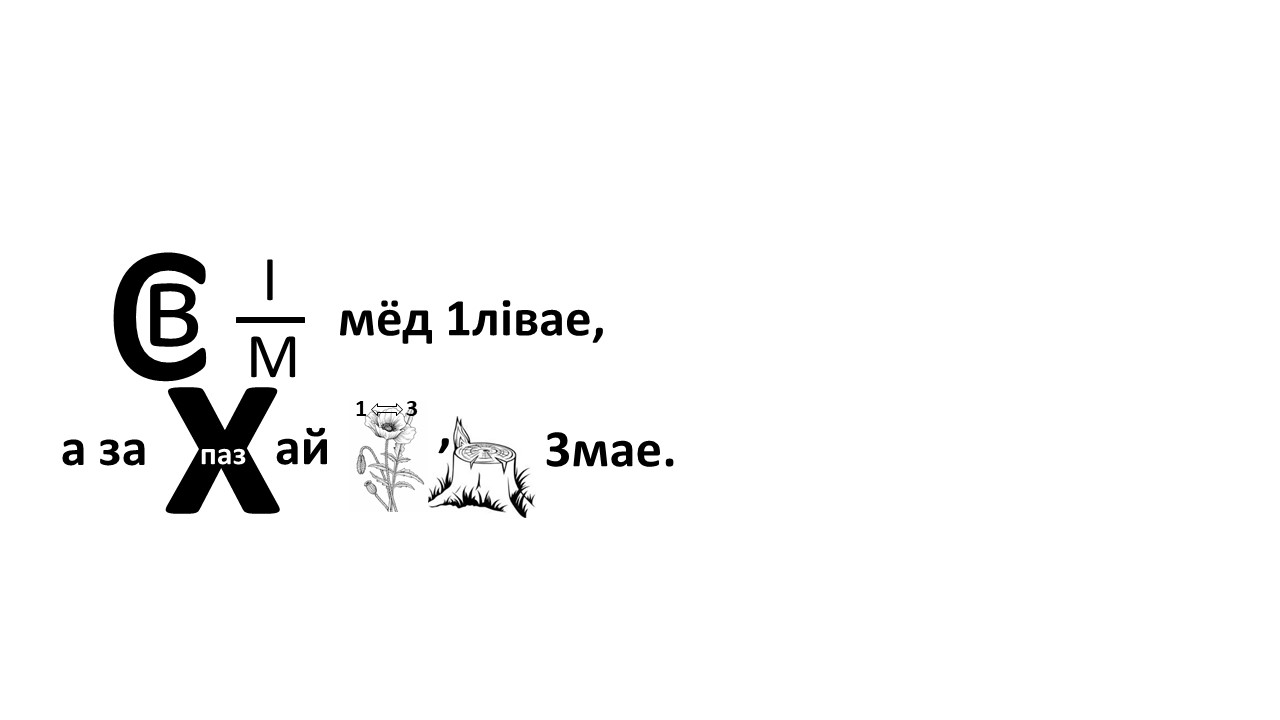 _______________________________________________________________________________Адгадайце загадкі. У адгадках будуць КА, КУ, КО.Колькі б ты ні налівала, гэтых КО заўсёды мала.____________________На градзе каля газона пан з духмяным парасонам.А дзве літары прыбавіш – на радку яе паставіш._____________Літара між КА і КУ. Пагражае чарвяку.________________Калі б Янка быў француз, ён бы гэтак зваўся.А дзве літары дадаць – у цемры бы хаваўся_______________Практыкаванне 13 –с.6Намалюйце словы на Л.Падпішыце малюнкі, калі пакуль не ўмееце пісаць – падпішыце першай літарай.ЧыстагаворкаЛётчыкі на лецішча паляцелі з лётнішча.Пасадзілі шрубалёты на цыбулю каля плота.Лыжароллеры на веладарожцы тролілі раварыстаў.Змяшаліся тры прымаўкі. Разблытайце іх, запішыце ды растлумачце.Прыйшлі З Даражэйша ў сваёю не маю цаною сняданне, хату на а і кірмаш прывітанне. б'юць не майго едуць.тату.___________________________________________________ ___________________________________________________ ___________________________________________________  Зашыфраваныя словы пачынаюцца з Л.Л ц ш ч + е і а = _ _ _ _ _ _ _                                     л д ў н + я о я = _ _ _ _ _ _ _     л г ч н + а ы а = _ _ _ _ _ _ _                                     л с в ц  +  е і а = _ _ _ _ _ _ _    л н ц г + а у = _ _ _ _ _ _         л й ц + е ы = _ _ _ _ _          л к р + е а = _ _ _ _ _      Фізкультхвілінка  If you’re happy and you know it пераклад Алены ЦерашковайКалі весела жывецца, пляскай так: (2 разы б’ем ў далоні)Калі весела жывецца, пляскай так: (2 разы б’ем ў далоні)Калі весела жывецца, калі хораша на сэрцы, калі весела жывецца, пляскай так!Калі раптам ты злуешся, тупай так(2 разы тупаем – 2).Калі раптам ты злуешся і нікому не ўсміхнешся, калі раптам ты злуешся, тупай так!Калі сёння ты сумуеш, шмыгай так (шморгаем удых-выдых, падымаючы плечы) – 2.Калі сёння ты сумуеш, без прычыны ты сумуеш, калі сёння ты сумуеш, шмыгай так.Калі ты сягоння сонны, пазяхай (гучна пазяхаем, можна пацягнуцца) – 2.Калі ты сягоння сонны, пэўна, дзень не будзе плённы, калі ты сягоння сонны – пазяхай!Калі нечага спужаўся, грукай так (барабанім па грудзіне кулакамі) – 2Калі нечага спужаўся, ды нікуда не схаваўся, калі нечага спужаўся, грукай такКалі ты у захапленні, ляпай так (б’ем далонямі па сцёгнах) – 2.Калі ты у захапленні, адчуваеш ты натхненне, калі ты у захапленні, ляпай так.Калі ўсё паводле плану, пстрыкай так (2 разы пстрыкаем пальцамі) – 2.Калі ўсё паводле плану, калі шчыра й без падману, калі ўсё паводле плану, пстрыкай так.Калі весела жывецца, пляскай так: (2 разы б’ем ў далоні)Практыкаванне 14 –с.6Намалюйце словы на М.Падпішыце малюнкі, калі пакуль не ўмееце пісаць – падпішыце першай літарай.ЧыстагаворкаБаркас прыйшоў у порт Мадрас. Матрос прынёс на борт матрас.Праз дзень матрас матросаў падралі альбатросы.Адгадайце прымаўку. Спачатку адгадайце назоўнікі, потым змяніце іх і расстаўце ў правільным парадку.Паводле легенды, гэты горад заснаваў князь Гедымін.    _ _ _ _ _ _Падобная да арэха, а называюць качаном, на слупе круціцца ды сама не ўпадзе, з дзірак цячэ, але ніколі дарэшты не выцячэ.   _ _ _ _ _ _ Хата ў хаце стаіць, у ёй полымя гарыць.  _ _ _Хоць і мяккі, бы катлета, вострым можа быць пры гэтым.   _ _ _ _  _ _ _ _ _ _  у  _ _ _ _ _ _  , а  _ _ _ _ _ _ _  за   _ _ _ _ _.Прыгадайце імёны на літару М. Хто больш?  Узгадайце імя з 5 літар, якое заканчваецца на Р.    М _ _ _  р.  З ягоных літар складзіце іншыя словы. Імёны і геаграфічныя назвы не лічацца!Фізкультхвілінка Практыкаванне 15 –с.6Намалюйце словы на Н.Падпішыце малюнкі, калі пакуль не ўмееце пісаць – падпішыце першай літарай.ЧыстагаворкаМяне не міне, на мяне ліне, цябе не міне, на цябе ліне, яго не міне, на яго ліне, яе не міне, на яе ліне.Прачытайце. Што абазначае прымаўка? .іктам йандор у кя ,іктах йашпел амяНАдгадайце загадкі пра словы на Н.У гэтай гары – дзве глыбокіх пячоры. Там моцны скразняк, але тое – не гора. А гора тады нам з табою бывае, як тыя пячоры пазатапляе. Як жа скразняк у пячоры вярнуць? Насоўку паднесці ды чхнуць!Паўсюль вы сустрэнеце гэтыя кветкі:
Блакітныя вочкі і жоўтыя зрэнкі.
На лузе, у лесе, па ўскрайку балота
Растуць яны дружна. Збірай у ахвоту.
Калі прыварот трэба моцны ды хуткі,
Каханку на грудзі кладзі …Расшыфруйце словы. У кожным з іх не хапае НА, НО, НУ, НЕ, НІ, НЯ альбо НЫ.Прыка _ _ _ _ _ _ _ ,      басхіл _ _ _ _ _ _ _ _,       лята _ _ _ _ _ _, знацку _ _ _ _ _ _ _ _,      драбі _ _ _ _ _ _ _,      вык _ _ _ _ _.Фізкультхвілінка “Высокая сцяна”Мы далоні расціраем,Мы пальчаткі апранаем,Мы пілуем. Мы габлюем.Малатком цвікі ўбіваем.Мы тынкуем. Мы фарбуем.Мы «улазіны» спраўляем!расціраем ручкі, растапырваем па чарзе пальцы, «пілуем» рубам далоней, «габлюем» далонькамі, грукаем кулакамі, размяркоўваем «тынкоўку», імітуем пальцамі пэндзлік, пляскаем у ладкі.Наш гусак вялікі, мажны,Па двары ідзе паважна.Слова супраць не скажы!Ён адразу: – Ш-ш-ш!Ісці, пераносячы вагу з нагі на нагу, спыніцца, павярнуцца на чвэрць абарота ўправа ці ўлева, нахіліцца, адводзячы рукі назад, і шыпець.Фізкультхвілінка Ідзем улева, управа, круцімся на месцы, пацягваемся, падскокваем, крок наперад, назад ідзем, як пінгвіны, прысядаем, уздымаем і апускаем рукі, гукаем «Так!» і абдымаем таго, хто побач.Паўтараем некалькі разоў з паскарэнем.Мы ідзем улева.Мы ідзем управа.Двойчы развярнемся.Пацягнемся-прачнемся.На месцы мы падскочым,Наперад разам крочым.Назад, нібы пінгвіны,Пакацімся з ільдзіны.Мы рукі уздымем – Апусцім – уздымем – Так!І сябра абдымем.З пяці літараў1. 2. 3. 4. 5. 6. З чатырох літараў1. 2. 3. 4. 5. 6.З трох літараў1. 2. 3. 4. Муха мые лапкі,Мурка вострыць драпкі,Малпа лезе па ліяне,Морж плыве па акіяне,Мурашы бягуць сцяжынкай,Дзеткі выпрасталі спінкі!Паціраем далоні, “драпаем” кіпцямі стол, перабіраем рукамі, нібыта лезем па канаце, заграбаем рукамі перад сабой, “бегаем” усімі пальцамі па стале, пацягваемся.На-на-на – высокая сцяна,Ну-ну-ну – лезу на сцяну,Ны-ны-ны – саскочыў са сцяны,Но-но-но – дзірка пад сцяной,Ні-ні-ні – сценку абміні,Не-не-не – брама ў сцяне.Пацягнуцца ўгару, стаць на дыбачкі,“лезці” па сцяне, “чапляючыся” рукамі, “саскочыць”, прысесці, паспрабаваць “пралезці” ў дзірку, адмоўна пакруціць галавой, аберуч “разнасцежыць” браму, пацягнуцца.